Travail demandé :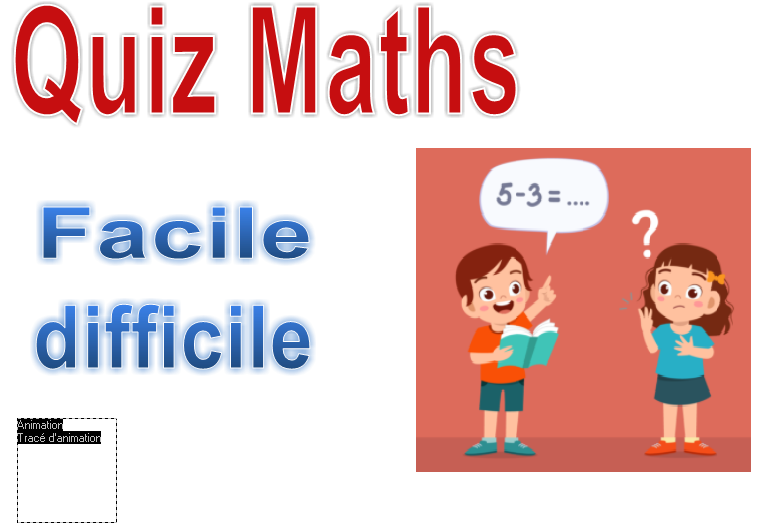 Le projet contient 3 pages, Accueil,   Quizfacile et QuizdifficileEffectuez les évènements nécessaires pour atteindre un résultat identique à celle du fichier EXE ( n’oubliez pas les fichiers son)Indications :Utilisez deux variables : nbclics de portée locale et score de portée globaleSur la bonne réponse, il faut faire cacher le texte "réponse fausse" lors du clic et sur les mauvaises réponses, il faut faire cacher le texte "réponse juste".Ministère de l’Enseignement Supérieur, de la Recherche Scientifique et la Technologie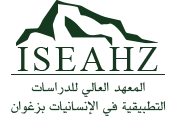 2EE G9BUNIVERSITE DE TUNISInstitut Supérieur des Etudes Appliquéesen Humanités de ZaghouanProposé par : Troudi Wael
Beni Omar YosrAnnée Universitaire : 2020/2021TICCEDurée 30 Minutes Enseignant : Akrem SAID